Simposio Internacional de Traducción e Interpretación especializadasLublin, 21-22/04/2022UMCS(Uniwersytet Marii Curie-Skłodowskiej)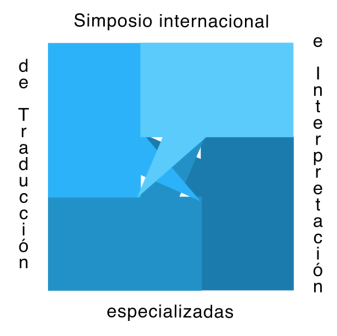 FORMULARIO DE INSCRIPCIÓNWyrażam zgodę / nie wyrażam zgody  na przetwarzanie moich danych osobowych dla potrzeb związanych z organizacją Simposio Internacional de Traducción e Interpretación Especializadas zgodnie z Ustawą z dnia 29 sierpnia 1997 roku o ochronie danych osobowych (tekst jednolity: Dz. U. z 2002 r. nr 101, poz. 926 z późniejszymi zmianami),Estoy de acuerdo / no estoy de acuerdo en conceder el permiso para el tratamiento de mis datos personales para fines relacionados con la organización del Simposio Internacional de Traducción e Interpretación especializadas según la Ley de 29 de agosto de 1997 sobre la protección de datos personales (texto unificado: Dz U. de 2002. Nº 101, punto 926, en su versión modificada).El formulario completo, por favor, se debe enviar a la siguiente dirección de correo electrónico simtraesp@mail.umcs.pl hasta el 15 de noviembre de 2021.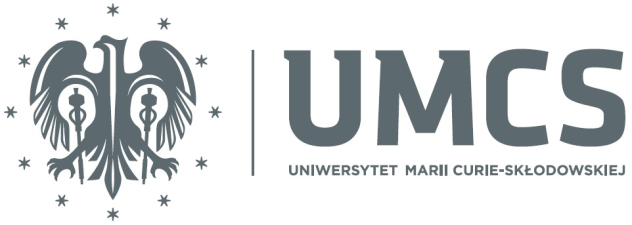 Uniwersytet Marii Curie-SkłodowskiejKatedra HispanistykiPlac Marii Curie-Skłodowskiej 4a20-031 LublinNombre y apellido(s)Afiliación (País)Correo electrónicoTeléfonoTítulo de la ponenciaCombinación lingüísticaResumen del trabajoResumen del trabajo